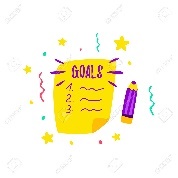 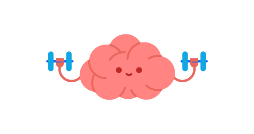 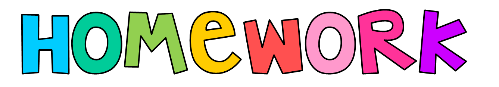 Home Learning Grid Strike Days Tuesday 26th – Thursday 28th SeptemberGuidance for Home Learning 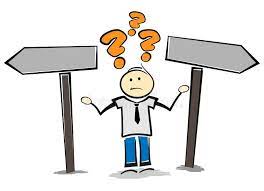 As you are aware, the school will be closed unless the strikes are called off, to pupils and staff for three days next week.  Below are learning tasks for your child for each day the school is closed.  These learning tasks are available in paper copy, are on your child’s class TEAMS page and are also on the school website.  We would encourage you to use the activities and websites provided and read any books your child has brought home from school.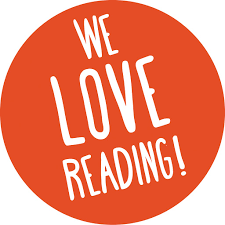 Teaching staff will be working from home and will be available through TEAMS during the school working hours.LiteracyNumeracyOtherTuesday 26th SeptemberRead your school reading book. Write a short sentence about whether you would recommend it (or not) to someone else.Please go over your new spelling words using any of the spelling strategies suggested in the Spelling Menu (in Files)We have been rounding numbers to 1000. Can you round some numbers then add 2 of the rounded numbers together to give an approximate answer (estimate)?E.g. 537 + 452 to the nearest 10 540 + 450 = 990If you have a computer at home please go onto BBC Dance Mat and practise your keyboard skills. Can you also research either online, at a library or an adult ‘Farms and Farming’ and ‘Food to Fork’? Can you come up with any interesting information you could share with the class on Friday? Wednesday 27th September Write 3 questions about your school reading book.E.g. Who was the main character?Practise your spelling wordsRead your school reader or a book of your choosing.Please write out your 2/4/5/8 and 10 times tables. Use an array to help you.If you can access a computer/tablet please practise your recall on ‘Topmarks’ Hit the Button. Or write out the sum (1 X 4) and answer (4) on separate pieces of paper and play ‘Pairs’ the memory game.Please look at the songs on ‘Teams’ and practise them, becoming familiar with the music and lyrics.Thursday 28th September Can you write a book review on a book of your choosing? The template is on ‘Teams’ (Files)Practise your spelling words for tomorrow’s dictation.Can you time yourself… how quickly can you say the times tables that you have been practising? A good tip is to imagine the stations on your fingertips, then say them one finger at a time.Can you ask an adult or research online or in a book why ‘The Harvest’ is celebrated around the world?